Worksheet - Graphing Motion   Solutions                                                             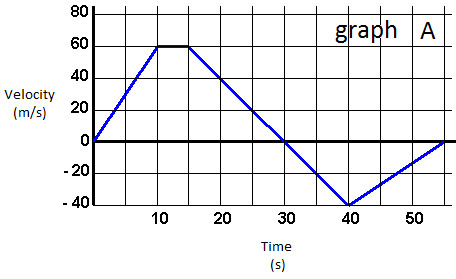 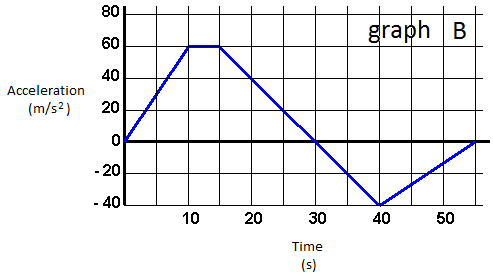 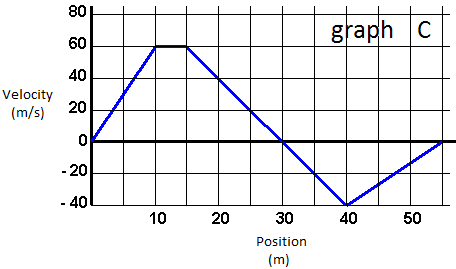 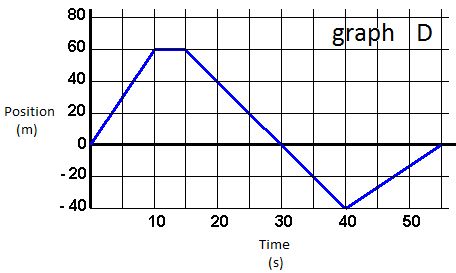 1. Velocity is the slope of what graph?  graph D2. Acceleration is the slope of what graph? graph A3. The horizontally flat section on graph D represents an object doing what? A stationary object.4. The horizontally flat section on graph A represents an object doing what? The object is moving at a constant velocity.5. The initial upward section on graph D represents an object doing what?The object is moving farther and farther away from some starting point at a constant velocity.6. The initial upward section on graph A represents an object doing what?The object is accelerating, meaning the object is increasing its speed. Its acceleration is constant.7. What are the units of the slope of graph A?m/s28. What are the units of the slope of graph B?m/s39. What are the units of the slope of graph C?1/s or s-1  or Hz10. What are the units of the slope of graph D?m/s11. The downward section on graph A that passes through the x-axis represents an object doing what?The object slows down until a complete halt, and then proceeds to speed up in reverse.12. The downward section on graph D that passes through the x-axis represents an object doing what?The object is returning towards the starting position, and then passes it up.